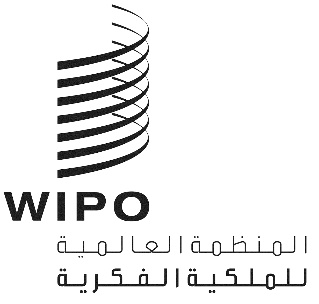 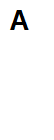 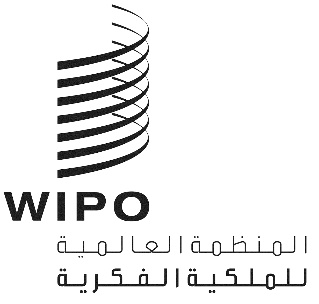 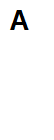 WO/GA/57/8الأصل: بالإنكليزيةالتاريخ: 8 مايو 2024الجمعية العامة للويبوالدورة السابعة والخمسون (الدورة الاستثنائية الحادية والثلاثون)جنيف، من 9 إلى 17 يوليو 2024تقرير عن اللجنة المعنية بمعايير الويبووثيقة من إعداد الأمانةخلال الفترة المشمولة بالتقرير، عقدت اللجنة المعنية بمعايير الويبو (المشار إليها فيما يلي باسم "اللجنة" أو "لجنة المعايير") دورتها الحادية عشرة في الفترة من 4 إلى 8 ديسمبر 2023، برئاسة السيدة أسا فيكن (السويد).وواصل مجتمع الملكية الفكرية في هذه الدورة تبادل وجهات النظر حول وضع معايير الويبو وتنفيذها، وتبادل الآراء بشأن السياسات والتوصيات وإعلانات المبادئ المتعلقة ببيانات الملكية الفكرية، ومسائل متعلقة بنظام المعلومات العالمي، وخدمات المعلومات بشأن النظام العالمي ونشر البيانات والتوثيق، وفقًا لولاية اللجنة الموضحة في المسائل التنظيمية والنظام الداخلي الخاص للجنة المعايير، والذي اعتمد في الدورة العاشرة للجنة.  واستندت المناقشات إلى عدد من المقترحات والوثائق والعروض المقدمة من مختلف أفرقة العمل التابعة للجنة المعايير والوفود والأمانة. وساهم تبادل الآراء والخبرات بشأن هذه المساهمات المختلفة في فهم أفضل لكل موضوع. وتتاح جميع مواد المناقشة وتقرير الاجتماع المعتمد للدورة الحادية عشرة على موقع الويبو الإلكتروني.وانتخبت لجنة المعايير بالإجماع، للدورتين الثانية عشرة والثالثة عشرة على التوالي، السيد مايكل كريستيانو (أستراليا) رئيساً، والذي تبدأ فترة ولايته مع اختتام الدورة الحادية عشرة.برنامج عمل لجنة المعايير ومهامهااستعرضت لجنة المعايير، في دورتها الحادية عشرة، برنامج عملها الذي تضمن 24 مهمة، ونظرت في مقترحات لإضافة ثلاث مهام جديدة. ولاحظت لجنة المعايير أيضًا أن 10 مكاتب جديدة من البلدان النامية عينت خبرائها للمشاركة في العديد من أفرقة العمل التابعة لها في عام 2023. واستعرضت لجنة المعايير، في الدورة الحادية عشرة، الأنشطة ذات الصلة بجميع المهام ووافقت على إلغاء أربع مهام، وإنشاء مهمة واحدة ومراجعة سبع مهام. وبذلك تبقى 21 مهمة في برنامج عملها. قامت لجنة المعايير، في إطار تحديد أولويات مهامها، بمراجعة مشروع استبيان الدراسة الاستقصائية الذي أعدته الأمانة بالتشاور مع رؤساء أفرقة عمل لجنة المعايير. وأشارت العديد من الوفود إلى الحاجة إلى تحديد الأولويات لضمان قدرتها على مواصلة المساهمة بفعالية. وبالنظر إلى التعليقات الواردة من العديد من الوفود، سحبت الأمانة مشروع الاستبيان واقترحت تقديم مشروع استبيان محسن للدراسة الاستقصائية بغية النظر فيه في الدورة الثانية عشرة للجنة.وتلقت لجنة المعايير تقارير مرحلية من 12 فريق عمل: فريق العمل المعني بالنماذج والصور ثلاثية الأبعاد (3D)، وفريق العمل المعني بواجهة برمجة التطبيقات (API)، وفريق العمل المعني بسلاسل الكتل، وفريق العمل المعني بتمثيل التصاميم، وفريق العمل المعني بالتحول الرقمي، وفريق العمل المعني باستراتيجية تكنولوجيا المعلومات والاتصالات المتعلقة بالمعايير، وفريق العمل المعني بالوضع القانوني، وفريق العمل المعني بتوحيد الأسماء، وفريق العمل المعني بالجزء 7، وفريق العمل المعني بالنفاذ العام لمعلومات البراءات (PAPI)، وفريق العمل المعني بقوائم التسلسل، وفريق العمل XML4IP.     وضع معايير الويبونظرت لجنة المعايير في اقتراحات بشأن وضع معيارين جديدين للويبو، واقتراحات مراجعة المعايير الأربعة الحالية: ST.26 وST.61 وST.88 وST.96، للتعامل مع الطلبات الجديدة من المكاتب ومستخدمي الملكية الفكرية، وأصحاب المصلحة الآخرين.وفيما يتعلق بمعايير الويبو الجديدة، قدمت الاقتراحات التالية:توصيات بشأن نسق حزمة البيانات للتبادل الإلكتروني لوثائق الأولوية والنسخ المعتمدة؛ توصيات بشأن تنقية بيانات الأسماء.ولم يعتمد أي معيار جديد في الدورة الحادية عشرة في ظل الحاجة إلى مزيد من العمل ذي الصلة بشأن مشروع المعايير. وطلبت اللجنة أن يواصل فريق العمل المعني بالتحول الرقمي وفريق العمل المعني بتوحيد الأسماء، على التوالي، عملهما لإعداد اقتراحات محسنة للنظر فيها في دورتها الثانية عشرة. وعلاوة على ذلك، شجعت لجنة المعايير المكاتب على الشروع في أنشطتها التخطيطية لتنفيذ المعيار الجديد بشأن نسق حزمة البيانات لوثائق الأولوية، بما في ذلك أي ترقيات ضرورية لنظام تكنولوجيا المعلومات.وأقرّت التعديلات التي أدخلت على معايير الويبو الثلاثة التالية: معيار الويبو ST.26 (عرض قوائم تسلسل النوكليوتيدات والأحماض الأمينية باستخدام لغة XML): سيدخل الإصدار الجديد المعتمد 1.7، الذي يتضمن في المقام الأول تغييرات تحريرية لتحسين الوضوح بالإضافة إلى أمثلة إضافية، حيز النفاذ اعتبارًا من 1 يوليو 2024؛معيار الويبو ST.61 (تبادل بيانات الوضع القانوني للعلامات التجارية)؛ معيار الويبو  ST.88 (التمثيل الإلكتروني للتصاميم الصناعية).وفيما يتعلق باقتراح تحسين البيانات الوصفية للمصنفات اليتيمة المتعلقة بحق المؤلف في معيار الويبو ST.96، وافقت لجنة المعايير على عقد اجتماع أو ندوة حتى يتمكن خبراء حق المؤلف والخبراء التقنيون من التعاون على تحسين مشروع الاقتراح. وأشارت لجنة المعايير إلى أنه سيقدم اقتراح منقح بشأن البيانات الوصفية للمصنفات اليتيمة المتعلقة بحق المؤلف في دورتها الثانية عشرة للنظر فيه.ولاحظت لجنة المعايير أن الإصدار 1.7 من معيار الويبو ST.96 حظي بموافقة فريق العمل XML4IP، ونشر في أبريل 2023. ووفقًا لترتيب خاص للجنة المعايير، خوّل لفريق العمل XML4IP مؤقتًا الموافقة على مراجعات معيار الويبو ST.96 من أجل تسريع العملية.تنفيذ المكاتب لمعايير الويبو تبادل أعضاء لجنة المعايير والمراقبون ممارساتهم أو خططهم لتنفيذ معايير الويبو، لا سيما المعايير ST.26 وST.27 وST.37 وST.61 وST.87 وST.90 وST.91. و ST.96. وأشارت لجنة المعايير إلى الجهود التعاونية التي تبذلها المكاتب لتنفيذ معايير الويبو والدعم الذي يقدمه المكتب الدولي من خلال توفير التدريبات وأدوات البرمجيات ذات الصلة، بما في ذلك حزمة أداة WIPO Sequence Suite. وشجعت لجنة المعايير المكاتب على المشاركة في أفرقة العمل التابعة لها لضمان استمرار المعايير في تلبية احتياجاتها.السياسات والأنشطة المتعلقة ببيانات الملكية الفكرية ونظام المعلومات وخدمات المعلوماتتبادل أعضاء لجنة المعايير استراتيجياتهم وسياساتهم بشأن تكنولوجيا المعلومات والاتصالات والتحول الرقمي، على أساس العروض التي قدمتها عدة وفود.واستعرضت لجنة المعايير مجموعة من 10 مشاريع توصيات جديدة بشأن إدارة تكنولوجيا المعلومات والاتصالات والملكية الفكرية، مع الإجراءات المناسبة لها، والتي قدمها فريق العمل المعني باستراتيجية تكنولوجيا المعلومات والاتصالات. وبالنظر إلى التعليقات الواردة من لجنة المعايير ومواصلة مناقشتها بعد الدورة الحادية عشرة، أعد فريق العمل مجموعة منقحة من التوصيات. وأصدرت الأمانة بناءً على طلب لجنة المعايير تعميماً تدعو فيه المكاتب إلى التعليق على مشروع التوصيات المنقحة. وستبلغ اللجنة بنتائج الردود على التعميم في دورتها الثانية عشرة.وأحاطت لجنة المعايير علماً بالتقرير المرحلي عن مشروع معرف الهوية العالمي للأشخاص الطبيعيين والمعنويين، إلى الخطوة التالية للمشروع، التي أعدها المكتب الدولي. ولاحظت اللجنة العروض التي قدمتها خمسة مكاتب شاركت في المرحلة الأولى من المشروع ودعمها الكامل للمشروع. وأفاد المكتب الدولي أن المشروع يهدف إلى توفير معرف هوية عالمي واحد لكل شخص طبيعي أو معنوي لتحديد هويته بشكل متسق ودقيق وآمن عبر أنظمة الملكية الفكرية والولايات القضائية على مستوى العالم. وأعربت عدة وفود عن دعمها واهتمامها بشكل عام، وشارك البعض الآخر التحديات المتوقعة والقضايا المحتملة المتعلقة بحماية البيانات والهوية الرقمية الحالية، والتي سينظر فيها في المرحلة الثانية.ونظرت لجنة المعايير في اقتراحين بشأن إطار ومنصة تبادل بيانات الملكية الفكرية، قدمهما وفدا اليابان والمملكة العربية السعودية. واعتبرت لجنة المعايير أن الاقتراحين مترابطان، واتفقت على أن يقوم الوفدان بإعداد اقتراح موحد محسن يتضمن أهدافا أكثر واقعية وقابلة للتحقيق وتقديمه إلى اللجنة في دورتها الثانية عشرة.ولاحظت اللجنة أن 23 مكتبا قدم 53 تقريرا تقنيا سنويا في عام 2023. وشاركت ستة مكاتب إضافية، وتلقت اللجنة تسعة تقارير تقنية سنوية إضافية في عام 2023 مقارنة بعام 2022.التعاون التقني والدعمفيما يتعلق بتقديم المشورة والمساعدة التقنية لبناء قدرات المكاتب ذات الصلة بمعايير الويبو، أحاطت لجنة المعايير علما بالتقرير (انظر الوثيقة المرفقة CWS/11/10) بشأن أنشطة المكتب الدولي المضطلع بها خلال عام 2022، على نحو ما طلبته الجمعية العامة للويبو في دورتها الأربعين المنعقدة في أكتوبر 2011. وأشارت لجنة المعايير أيضًا إلى أن هذه الوثيقة ستكون بمثابة الأساس الذي سيبنى عليه التقرير ذي الصلة الذي سيقدم إلى الجمعية العامة للويبو المقرر عقدها في عام 2024.وناقشت لجنة المعايير تطوير حلول مشتركة لتكنولوجيا المعلومات والاتصالات لفائدة المكاتب بناء على الحلول التي قدمها المكتب الدولي ووفد المملكة العربية السعودية.وأحاطت لجنة المعايير علماً بالمشروع التعاوني بين المكتب الدولي والمكاتب الأعضاء في فريق العمل المعني بواجهة برمجة التطبيقات لتطوير كتالوج موحد لواجهة برمجة التطبيقات. وأشارت لجنة المعايير أيضًا إلى أن المشروع يهدف إلى إنشاء كتالوج من شأنه فهرسة واجهات برمجة التطبيقات التي تقدمها مؤسسات الملكية الفكرية وسيستكمل المشروع التجريبي في النصف الأول من عام 2024. وأشارت لجنة المعايير أيضًا إلى المشاريع التقنية التعاونية التي شاركها ممثل المنظمة الأوروبية الآسيوية للبراءات والتي تضمنت تنفيذ معيار الويبو ST.91، وتطوير سجل الملكية الفكرية للمنظمة الأوروبية الآسيوية للبراءات وإنشاء منصة مشتركة للبراءات تستخدم معايير الويبو المختلفة.إن الجمعية العامة للويبو مدعوة إلى الإحاطة علما بمضمون "تقرير اللجنة المعنية بمعايير الويبو" (الوثيقة WO/GA/57/8).[يلي ذلك الوثيقة CWS/11/10]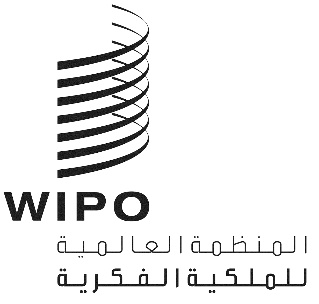 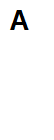 CWS/11/10الأصل: بالإنكليزيةالتاريخ: 13 أكتوبر 2023اللجنة المعنية بمعايير الويبو	الدورة الحادية عشرةجنيف، من 4 إلى 8 ديسمبر 2023تقرير المكتب الدولي بشأن تقديم المشورة والمساعدة التقنيتين من أجل تكوين كفاءات مكاتب الملكية الصناعية في إطار ولاية لجنة المعاييروثيقة من إعداد المكتب الدوليالمقدمةيهدف هذا التقرير إلى تنفيذ القرار الذي اتخذته الجمعية العامة في عام 2011 بشأن ولاية اللجنة المعنية بمعايير الويبو (لجنة المعايير)، وإلى تقديم تقارير خطية منتظمة ومفصلة عن الأنشطة المنفذة في عام 2022 التي سعى من خلالها المكتب الدولي أو الأمانة إلى "إسداء المشورة وتقديم المساعدة التقنيتين لتكوين الكفاءات لفائدة مكاتب الملكية الصناعية من خلال إنجاز مشاريع تتعلق بتعميم المعلومات عن معايير الملكية الصناعية" (انظر الفقرة 190 من الوثيقة WO/GA/40/19). وترد قائمة كاملة بهذه الأنشطة في قاعدة بيانات المساعدة التقنية (www.wipo.int/tad).ولما كانت معايير الويبو تنفَّذ في مختلف الأنظمة وأدوات الويبو البرمجية، من قبيل حزمة أداة WIPO Sequence وحلول الويبو للأعمال لمكاتب الملكية الفكرية، فإن الأنشطة التالية تغطي أيضاً ضمنياً تعميم المعلومات عن معايير الملكية الصناعية.التدريب والمشورة التقنية بشأن استخدام معايير الويبوفي عام 2022، قدَّم المكتب الدولي المشورة التقنية لمساعدة عدة مكاتب للملكية الصناعية ومستخدمين بشأن استخدام معايير الويبو، عن طريق الرسائل الإلكترونية والمؤتمرات الشبكية.وتلقى المكتب الدولي سلسلة من الطلبات للحصول على المساعدة التقنية والتدريب في عام 2022، فيما يتعلق باستخدام حزمة أداة WIPO Sequence بلغات أخرى غير الإنكليزية. واستجابة لذلك، عقد المكتب الدولي دورات تدريبية بالتعاون مع متحدثين خبراء استضافتها مكاتب الملكية الفكرية باللغات التسع الأخرى للنشر في معاهدة التعاون بشأن البراءات. وقدّم أيضاً تدريب على مثبت أداة الويبو للتسلسل باللغة الإسبانية استجابة لطلب محدد من مكتب الجمهورية الدومينيكية للملكية الفكرية (ONAPI). ويتاح مزيد من المعلومات عن التدريب أو الندوات الإلكترونية بشأن استخدام معايير الويبو على موقع الويبو على العنوان التالي: https://www.wipo.int/cws/en/trainings.html.ولمواصلة دعم مكاتب الملكية الفكرية ومقدمي الطلبات لتنفيذ معيار الويبو ST.26، واصل المكتب الدولي تحسين برمجيات أداة WIPO Sequence بالتعاون الوثيق مع مكاتب الملكية الفكرية. وكان الهدف من مشروع التطوير الذي تم إجراؤه في النصف الأول من عام 2022 هو تحقيق الحد الأدنى من المنتج القابل للتطبيق (MVP) للمستخدمين في تاريخ "بدء التشغيل" في 1 يوليو 2022. وتم تسليم ذلك الناتج بنجاح في منتصف يونيو 2022. ويتاح مزيد من المعلومات عن البرمجيات، بما في ذلك أحدث التنزيلات ودليل المستخدم، على موقع الويبو الإلكتروني: https://www.wipo.int/standards/ar/sequence/index.html.وطوّر المكتب الدولي قاعدة معرفية لحزمة أداة WIPO Sequence ومعيار الويبو ST.26، وتحتوي القاعدة على أسئلة طرحها مستخدمو معيار الويبو ST.26 وحزمة أداة WIPO Sequence، وتقدّم إجابات نموذجية. وتنشر أيضاً الأخطاء التي تم الإبلاغ عنها في أداة WIPO Sequence في قاعدة المعرفة. وأخيراً، نفذ المكتب الدولي أيضاً نموذج دعم ثلاثي المستويات لإدارة طلبات الدعم وأنشأ قائمة بريدية لمستخدمي أداة WIPO Sequence تُرسل من خلالها المعلومات المهمة المتعلقة بالأخطاء وتواريخ الإصدار.وتواصل الأمانة التزامها بتقديم المساعدة التقنية والتدريب فيما يتعلق بمعايير الويبو عند الطلب، رهناً بتوافر الموارد.المساعدة التقنية من أجل إنشاء الهياكل الأساسية في مؤسسات الملكية الفكرية التي تستخدم معايير الويبويهدف برنامج الويبو المتعلق بحلول الأعمال لمكاتب الملكة الفكرية إلى تحسين أنظمة أعمال مكاتب الملكية الصناعية الوطنية والإقليمية وهياكلها الأساسية التقنية لمساعدتها على أن تقدم لأصحاب المصلحة لديها خدمات أعلى جودة وميسّرة التكلفة. وتتماشى المساعدة المقدمة مع توصيات أجندة التنمية الرامية إلى تعزيز الهياكل الأساسية التقنية والمؤسسية لمكاتب الملكية الصناعية ومؤسسات أخرى. وتشمل خدمات البرنامج المشورة التقنية؛ وتقييم احتياجات العمل؛ وتحديد نطاق المشاريع والتخطيط لها؛ وتحليل إجراءات العمل؛ ومواصلة تطوير حلول أنظمة العمل المخصصة لإدارة حقوق الملكية الصناعية وتبادل وثائق الأولوية ونتائج البحث والفحص وتعميمها؛ وإنشاء قواعد بيانات للملكية الفكرية؛ والمساعدة في رقمنة سجلات الملكية الصناعية وإعداد البيانات لنشرها على الإنترنت وتبادلها إلكترونياً؛ والتدريب ونقل المعارف إلى موظفي مؤسسات الملكية الصناعية؛ ودعم الأنظمة التي تقدمها الويبو. وتراعي المساعدة معايير الويبو المتعلقة ببيانات ومعلومات الملكية الفكرية وفق مقتضى الحال. ويحتل التدريب في الموقع أو عن بعد والتوجيه وحلقات العمل التدريبية الإقليمية مساحة كبيرة من أنشطة البرنامج، وتؤدي هذه الأنشطة دوراً حاسماً في تحقيق النتائج المنشودة.وبحلول نهاية عام 2021، تمكن 91 مكتباً للملكية الصناعية من بلدان نامية من شتى المناطق من استخدام حلول الأعمال لمكاتب الملكية الفكرية التي تقدمها الويبو لإدارة حقوق الملكية الصناعية على نحو فعال، والتي تشمل معايير الويبو. وشارك خمسة وخمسون مكتباً من مكاتب الملكية الصناعية في إحدى منصات التبادل الإلكترونية التي تتيحها الويبو (نظام النفاذ المركزي إلى نتائج البحث والفحص وخدمة الويبو للنفاذ الرقمي). وكان أحد اهتمامات البرنامج الرئيسية الارتقاء بمستوى الخدمة في مكاتب الملكية الصناعية بمساعدتها على الانتقال إلى الخدمات الشبكية في الإيداع وتعميم معلومات الملكية الفكرية. وتتاح المزيد من المعلومات على الموقع الإلكتروني لبرنامج المساعدة التقنية التي تقدمها الويبو لمكاتب الملكية الصناعية على الرابط التالي: https://www.wipo.int/global_ip/ar/activities/ip_office_business_solutions/وفي إطار برنامج الويبو لقواعد البيانات العالمية نفّذ المكتب الدولي مشروعاً بالاشتراك مع المكتب الأوروبي للبراءات (EPO) لمساعدة مكاتب الملكية الصناعية على إنتاج نصوص كاملة قابلة للبحث من أجل الملفات الأمامية لمنشورات البراءات بنسق XML وصور مضمنة بنسق TIFF في إطار معيار الويبوST.36. واستحدث المكتب الدولي برمجية خاصة به للتعرف الضوئي على الحروف وفقاً للمتطلبات المحددة لكل مكتب مثل اللغة والتخطيط والإشارات المرجعية. واستلم 35 مكتباً للملكية الصناعية البرمجية وقدّمت دورات تدريبية حول استخدامها في السنوات الخمس الماضية، وقد تمكن 13 مكتباً من إطلاقه في إنتاجها. ونتيجة لذلك، أُدرجت وثائق النصوص الكاملة المنتجة في ركن البراءات (PATENTSCOPE) مع إمكانية البحث فيها. وأجري تدريب تجريبي عبر الإنترنت شاركت فيه ثلاثة مكاتب دُرِّبت في الماضي ولكن لم تتمكن من الشروع في تنفيذ المشروع بسبب نقص الموارد. وشكل التدريب على استخدام واجهة مستخدم متقدمة عن بُعد مع العديد من الحالات الخاصة بسبب بيانات المصدر تحدياً، ولم يتمكن سوى مكتب واحد من مكاتب الملكية الفكرية الثلاثة هذه من إنتاج عدد صغير من الوثائق النصية الكاملة التي تم تحميلها في ركن البراءات. بالإضافة إلى ذلك، أدار المكتب الدولي في عام 2022، بدعم من برنامج الصندوق الاستئماني الياباني، مشروعاً لتحويل 22,000 وثيقة براءة منشورة من قبل مكتب الفلبين الملكية الفكرية إلى نص كامل بنسق XML، وقابلة للبحث في ركن البراءات.تكوين كفاءات الموظفين والفاحصين المعنيين بالملكية الفكرية من أجل استخدام الأدوات الدوليةفي 1 يوليو 2022، دخل معيار الويبو ST.26 حيز النفاذ في جميع أنحاء العالم. وكان الانتقال الناجح لكل من مودعي طلبات البراءات ومكاتب الملكية الفكرية إلى استخدام هذا المعيار الجديد ST.26 نتيجة للتعاون الوثيق مع المكاتب الأعضاء في فرقة العمل المعنية بقوائم التسلسل التابعة للجنة المعايير.وبناءً على الطلبات، قدَّم المكتب الدولي ندوة تدريبية متقدمة نظمتها أكاديمية الويبو في 19 نوفمبر 2021 عبر منصة إلكترونية بشأن البحث في البراءات وفحصها في مجالي الأدوية والتكنولوجيا الحيوية باستخدام التصنيف الدولي للبراءات (IPC) لفائدة المسؤولين والفاحصين في مكتب الملكية الفكرية في الهند، ولم يتم الإبلاغ عنها العام الماضي في الوثيقة CWS/10/20. وشملت الندوة التدريبية كيفية استخدام معايير الويبو ذات الصلة.وبناءً على عدد من الطلبات، عقد المكتب الدولي الدورات التدريبية والندوات الافتراضية التالية في عام 2022 حول استخدام التصنيفات الدولية للعلامات التجارية والتصاميم الصناعية للمسؤولين والفاحصين في مكاتب الملكية الفكرية. وفي هذا السياق، قدم توضيح بشأن مدى أهمية معايير الويبو ذات الصلة.تدريب على تصنيف فيينا لفاحصي العلامات التجارية، مكتب موزمبيق للملكية الفكرية في 14 نوفمبر 2022؛تدريب على تصنيف نيس لفاحصي العلامات التجارية، مكتب بروناي دار السلام للملكية الفكرية، من 28 إلى 30 نوفمبر 2022.تعزيز فهم معايير الويبوإن المكتب الدولي، في إطار سعيه إلى إذكاء الوعي بمعايير الويبو في البلدان النامية وتيسير المشاركة المادية لعدد أكبر من البلدان النامية في إعداد معيار (معايير) جديد أو منقّح من معايير الويبو، وعملاً بالقرار الذي اتخذته الجمعية العامة في أكتوبر 2011، قد موّل مشاركة ثمانية بلدان من البلدان النامية أو أقل البلدان نمواً في دورة لجنة المعايير العاشرة.تبادل بيانات الملكية الفكريةتعاون المكتب الدولي مع الكثير من مكاتب الملكية الصناعية، لا سيما في بعض مجموعات البلدان النامية، لتعزيز تبادل بيانات الملكية الفكرية بهدف تعزيز نفاذ المستخدمين في تلك البلدان إلى معلومات الملكية الفكرية الواردة من تلك المكاتب. وقد نُظم، عند الإمكان، تبادل المعلومات المتعلقة بالملكية الفكرية وفقا لمعايير الويبو الملائمة. وأُدرجت في عام 2022 مجموعات العلامات التجارية الخاصة بالبلدان التالية في قاعدة البيانات العالمية لأدوات التوسيم، حسب التسلسل الزمني: بلغاريا وإندونيسيا والجبل الأسود؛ وأُدرجت في عام 2022 مجموعات البراءات الخاصة بالبلدان التالية في ركن البراءات: سويسرا. وأُدرجت في عام 2022 أيضاً مجموعات التصاميم الصناعية الخاصة بالبلدان التالية في قاعدة البيانات العالمية للتصاميم: بلغاريا وإسرائيل والفلبين.إن لجنة المعايير مدعوة إلى الإحاطة علماً بالأنشطة التي اضطلع بها المكتب الدولي في عام 2022 لتقديم المشورة والمساعدة التقنيتين، من أجل تكوين الكفاءات لدى مكاتب الملكية الصناعية، بشأن تعميم المعلومات المتعلقة بمعايير الملكية الفكرية. وستكون هذه الوثيقة بمثابة أساس لإعداد التقرير الذي سيقدَّم إلى الجمعية العامة للويبو التي ستُعقد في عام 2024، كما طُلب في دورتها الأربعين التي عُقدت في أكتوبر 2011 (انظر(ي) الفقرة 190 من الوثيقة WO/GA/40/19).[نهاية الوثيقة]